Elektrische Kraft auf Ladungen in radialen FeldernHerleitung der elektrischen Kraft Fel, die von einer Ladung Q auf eine Probeladung q wirkt:Auf einer bestimmten Äquipotentialfläche (Kugelschale) wirkt auf eine Ladung dieselbe Kraft.Damit können wir die Gleichung aus dem homogenen Feld nehmen:Allerdings können wir die Gleichung E = U/d aus dem homogenen Feld nicht für radiale Felder anwenden. Im homogenen Feld gilt (die Flächenladungsdichte σ ist proportional zur elektrischen Feldstärke E; ε0 ist die Proportionalitätskonstante):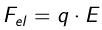 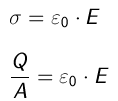 Gedankliches „Aufblasen“ von Q bis direkt zu q.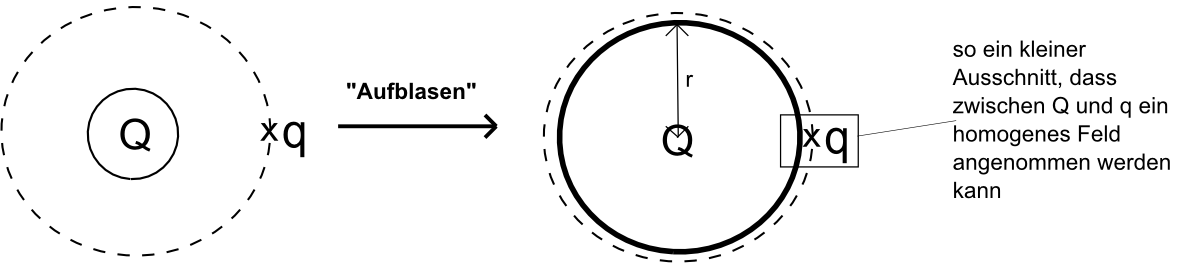 Hinweis: Nach Cavendish ändert sich dabei E am Ort von q nicht.Folge: Die Gleichungist in radialen Feldern anwendbar.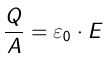 Man kann, auch wenn man nur einen Ausschnitt der Kugeloberfläche betrachtet, Q durch A berechnen, da die Flächenladungsdichte überall auf der Kugel gleich groß ist.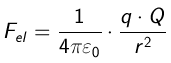 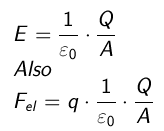 Vergleich zum Gravitationsfeld: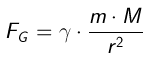 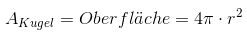 Aufgabenblatt - Radiale FelderAufgabe 1a) Zwei Kugeln (Radien r1 = 5 cm, r2 = 10 cm) tragen die gleiche Ladung. In welchem Verhältnis stehen die elektrischen Feldstärken an ihren Oberflächen?b) Widerspricht dieses nicht, dem Ergebnis des Cavendish-Gesetzes?Aufgabe 2Zwei gleich große Kugeln K1 und K2 tragen jeweils die gleiche Ladung Q0. Sie sind im Abstand d = 20 cm (=r) voneinander aufgestellt und stoßen sich mit einer Kraft von 10 N ab.a) Berechne Q0.b) Mit einer dritten, gleich großen, ungeladenen Kugel K3 wird zunächst K1 berührt, danach K2. Berechne die Ladungen Q1, Q2 und Q3, die die Kugeln danach tragen.c) Wohin muss nun K3 gestellt werden, damit sich die Kräfte, die von K1 und K2 auf K3 ausgeübt werden, gerade aufheben?